ПОЈАШЊЕЊЕ  КОНКУРСНЕ  ДОКУМЕНТАЦИЈЕза јавну набавку ЈН 3/2020 У поступку јавне набавке ЈН 3/2019 - Услуге организовања присуства комеморативним свечаностима у иностранству ради обележавања значајних историјских догађаја из ослободилачких ратова Србије у 2020. години, по партијама, Министарству за рад, запошљавање, борачка и социјална питања, поднето је питање за појашњење конкурсне документације.У складу са одредбама чл. 63. ст. 3. и 4. Закона о јавним набавкама („Службени гласник РС“, бр. 124/2012, 14/2015 и 68/2015, у даљем тексту: Закон), Министарство за рад, запошљавање, борачка и социјална питања, доставља следећи одговор, којим појашњава конкурсну документацију:ПИТАЊЕ  1:Postovani,kako smo predali konkursnu dokumentaciju dan pre nego sto je izasla izmena i produzenje roka, molila bih Vas za nekoliko informacija o daljim koracima:Da li je neophodno da povucemo dokumentaciju jer se ista odnosi i na partije koje su sada izbacene? Ili se moze uvaziti dokumentacija, samo za partije koje su sada aktuelne?Ukoliko je neophodno predati novu dokumentaciju, na koji nacin mozemo povuci prethodno poslatu, s obzirom da se u njoj nalaze i menice i menicna ovlascenja za sve partije kako je bilo predvidjeno prvom dokumentacijom.Da li je moguce poslati samo dopis kojim se povlaci dokumentacija za izbacene partije a da se ostali delovi dokumentacije uvaze ?
 ОДГОВОР  1:Конкурсном документацијом 1 – Измењена наручилац је одустао само од спровођења поступка за поједине партије, док је у свему осталом Конкурсна документација остала неизмењена. Сходно наведеном, понуда поднета у складу са претходно објављеном Конкурсном документацијом у свему испуњава захтеване услове те није потребно повлачити исту, односно предати нову понуду.							   КОМИСИЈА ЗА ЈАВНУ НАБАВКУ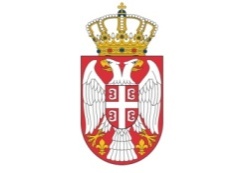 Република СрбијаМИНИСТАРСТВОЗА  РАД, ЗАПОШЉАВАЊЕ, БОРАЧКА И СОЦИЈАЛНА ПИТАЊА